					 REGIONE ABRUZZO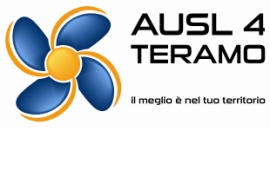 Azienda Sanitaria Locale - TeramoORGANISMO INDIPENDENTE DI VALUTAZIONEL’Organismo Indipendente di Valutazione dell'Azienda Sanitaria Locale - Teramo, ai sensi dell’art.14, comma 4, lett.c), del D.Lgs. n. 150/2009 e Delibere CiVIT n. 4/2012 e nn. 5 e 6 del 2012 come aggiornate dalla CiVIT nel 2013, ha preso in esame la Relazione sulla Performance 2016 dell'Azienda Sanitaria Locale - Teramo, approvata in data 06/12/2017 con Deliberazione n. 1770 regolarmente pubblicata sull'Albo aziendale in data 07/12/2017. L’OIV ha svolto il proprio lavoro di Validazione sulla base degli accertamenti che ha ritenuto opportuno nella fattispecie, tenendo anche conto dei risultati e degli elementi emersi da: - Piano della Performance 2016-2018;- esito dei processi di valutazione livello di conseguimento degli obiettivi di budget anno 2016.C. La Documentazione del Processo di Validazione e le motivate conclusioni raggiunte su ciascuno dei punti esaminati nel Processo sono contenute in apposite sezioni delle carte di lavoro conservate presso la segreteria dell’OIV dell’ASL. Tutto ciò premesso, l’OIV:VALIDALa Relazione sulla performance 2016 dell’Azienda Sanitaria Locale Teramo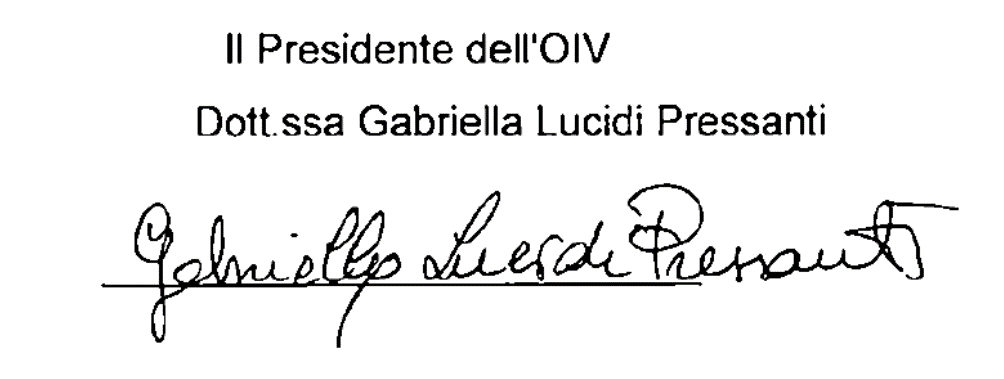 